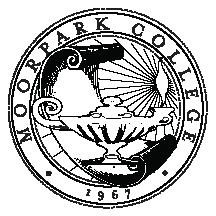 Faculty Development  CommitteeWednesday, Jan. 18, 2012 2:30PM-4:00PMA138Makes recommendations on the direction and evaluation of professional development activities for full-time and part-time faculty:Define an annual theme for campus Professional Development tied to one or more of the college’s institutional effectiveness     goals, set annual goals for professional development activities, and evaluate effectiveness of each year’s program;Evaluate new faculty orientationPlan and implement Fall Flex Week activities;Plan and implement year-round Flex opportunities, including Teaching/Learning Lunches; andIf funds are available, administer, allocate funding, and evaluate the results of an annual professional development mini-grant     program. MEMBERSHIP/ATTENDANCEMINUTESMEMBERInitialsMEMBERInitialsCo-Chair DeanLori BennettXCo-Chair FacultyLeeann MulvilleXLanguage/Learning Res.Computer StudiesKathryn AdamsMary MillsFaten HabibXXDeanLori BennettJulius SokenuXMathematics and Physical SciencesBrendan PurdyXNFO FacilitatorsPatty Colman Margaret TennantApplied and Social SciencesJulie CampbellElisa SetmireReet SumalJack MillerXXXMedia/Visual Arts and EnrollmentServicesErika LizeeJoanna Miller Kristi Almeida-BowinXInstructional TechnologyAshley ChelonisXPerforming Arts/Student LifeJudi GouldXASCRiley DwyerLife and Health SciencesRachel MessingerArgie CliffordXGUESTSCALL TO ORDER2:30  Members IntroductionsCompleted2:35  Nov. Minutes for approvalApproved by vote2:40  Open CommentsNoneCOMMITTEE BUSINESS DISCUSSION/ACTION2:45   Workgroup ReportsTravel Funds             -Internal Rules Discussion – Brendan PurdyNFO – Margaret TennantFlex – Spring Flex/Semester offerings/Spring Mentor ProgramAlternative Delivery/Coffee BreaksKudosLeeann updated the committee on funds balance:  Funds available for this fiscal year - $22,000Funds dispersed to 12 faculty - $7,742Remaining funds – $14,258   Committee requested that an all users announcement be sent to faculty reminding them of the deadlines for submission of travel funds request. Completed by Leeann.   Brendan submitted the following final draft of the “Internal Rules for the Travel Funds Workgroup” approved by committee vote:There will be three faculty development workgroup approval signatures on the Faculty Development-Travel Funds Proposal Form.  One by the Dean/Co-chair and two faculty members.No more than two faculty from the same division can sign the approval form and no more than one faculty can approve if he/she is from the same division as the person applying.If a member of the Faculty Development Committee is planning on applying for travel Money, he/she should not volunteer to be a member of the Travel Funds workgroup for the semester that he/she is going to apply.If a current Travel Funds workgroup member does decide to apply for money, he/she will recuse themselves from the workgroup for the remainder of the semester.                ___________________No Report               _____________________Rachel Messinger will follow up with Margaret Tennant relative to the mentoring program for new faculty.  Leeann will forward list of mentors that signed up for the program.               _______________________  Ashley provided and will disseminate the Tech-Ed Coffee Break flex opportunities to faculty via all –users and fliers in faculty mailboxes.  Suggested change to flier – use “instructors” instead of   “online instructors”. Change completed.   Spring 2012 Instructional Technology Schedule which includes Flex opportunities through June 2012 provided by and will be disseminated by Ashley.   Spring 2012 Flex week evaluation forms will be reviewed and comments compiled for committee review.         _____________________December – Mary Rees, Syndney Sims, Jamee Maxey, Nan Duangpun3:15  Fall Flex Presentations PlanningLori suggested the committee proceed as we did last Fall Flex.  Next meeting establish presentation topics and committee members will recruit presenters.  Flex schedule needs to be firmed up with the President. Lori will follow up at Deans council.4:00        Adjourn Next Meeting Feb. 15th